2023 Dashboard Technical Guide:
LOCAL INDICATORSLocal Data that are Self-Reported on the Dashboard by Local Educational Agencies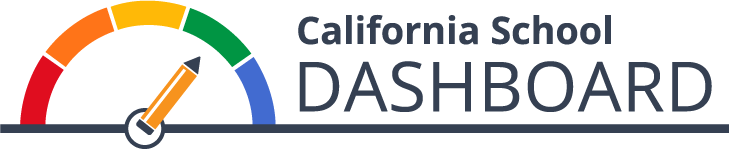 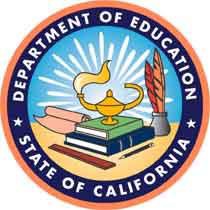 Prepared by the California Department of Education (CDE)Available on the CDE California School Dashboard andSystem of Support Web Page.December 2023
Table of ContentsAbout this Mini-Guide, Resources, and Contacts 	1Introduction	2What are Local Indicators?	2Performance Standards for Local Indicators	3Self-Reflection Tools	3What is new related to Local Indicators?	3Reporting Local Indicators in the Dashboard	3About this Mini-Guide, Resources, and Contacts About this “Mini-Guide”The California School Dashboard (Dashboard) Technical Guide provides technical information on California’s accountability system, specifically the state and local indicators reported on the Dashboard. The guide is divided into multiple sections, or mini-guides, to allow viewers to download only the topics of interest. The focus of this mini-guide is on Local Indicators. However, to ensure that you do not miss important information and business rules pertaining to the entire Dashboard, we encourage you to review as many of these mini-guides as possible: Access the full guide through the California Department of Education (CDE) 2023 Dashboard Technical Guide web page.Resources The CDE Local Indicator web page provides a description of local indicators, the applicable State Board of Education (SBE) requirements, self-reflection tools, and links to additional resources including frequently asked questions. The CDE Dashboard Communications Toolkit was developed to help local educational agencies (LEAs), parents, and communities bring the 2023 Dashboard closer to home. The CDE Dashboard Resources web page contains general and technical information on state and local indicators. ContactsQuestions about:State indicators (Academic, College/Career, Chronic Absenteeism, English Learner Progress Graduation Rate, and Suspension Rate), contact the Analysis, Measurement, and Accountability Reporting Division (AMARD) by email at Dashboard@cde.ca.gov.Local indicators, logging onto the Dashboard, submitting local indicators into the Dashboard, and the Local Control and Accountability Plan (LCAP), contact the Local Agency Support Systems Office (LASSO) by email at LCFF@cde.ca.gov. California’s System of Support and Differentiated Assistance, contact the System of Support Office (SOSO) by email at CASystemofSupport@cde.ca.gov. Comprehensive Support and Improvement, contact the School Improvement and Support Office (SISO) by email at SISO@cde.ca.gov. California Longitudinal Pupil Achievement Data System (CALPADS), contact the CALPADS-CSIS Service Desk by email at calpads-support@cde.ca.gov. Material in this publication is not copyrighted and may be reproduced. IntroductionWhat are Local Indicators? The Local Control Funding Formula (LCFF) statute requires that the accountability system includes standards for all LCFF priorities; however, state data is not available for some priority areas identified in the LCFF statute. For these priority areas, the SBE approved the local indicators, which are based on data collected locally by LEAs, and adopted the local indicator performance standards and self-reflection tools for use by LEAs. Local indicators apply only at the LEA level, which includes charter schools. Please note that all charter schools, including those that are Dashboard Alternative School Status, are required to submit their local indicators. These local indicators will appear on the LEA and charter school Dashboard.Table A identifies the seven state priorities with local indicators that will be reported in the Dashboard by LEAs. Table A: LCFF State PriorityPerformance Standards for Local Indicators  For each local indicator, the standards approved by the SBE require an LEA to:Annually measure their progress in meeting the requirements of each LCFF priority;Report their results as part of a non-consent item at a public meeting of the local governing board/body during the annual process of adopting the LCAP; andReport results to the public through the Dashboard utilizing the SBE-adopted self-reflection tools for each local measure. When LEAs complete all of the requirements above, the Dashboard reports the local measure as “Standard Met.” When an LEA does not meet the above requirements, the Dashboard reports the local measure as “Not Met” or “Not Met for Two or More Years,” as applicable. In addition, the Dashboard reports a rich set of data related to the LEA’s performance in each local indicator which can help to inform planning.Self-Reflection Tools The SBE adopted self-reflection tools are embedded in the web-based Dashboard system and are also available in Word document format on the CDE Local Indicator web page.In addition to using the self-reflection tools to report its progress on the local performance indicators to educational partners and the public, an LEA may use the self-reflection tools as a resource when reporting results to its local governing board.What is new related to local indicators? Priority One (Basic Services and Conditions – Teacher Data): Beginning with the 2023 Dashboard, the Teacher Assignment Monitoring Outcomes (TAMO) reports will be displayed under LCFF Priority 1. For the 2023 Dashboard, the 2021–22 TAMO reports will be displayed.The second Local Indicator Performance Standard was revised at the November 2023 State Board Meeting to remove the words “regularly scheduled.”Reporting Local Indicators in the DashboardPrior to reporting in the Dashboard, each LEA must designate a Dashboard Coordinator (maximum 2 approved Dashboard Coordinators per LEA) by submitting the registration form on the CDE’s myCDEconnect web page. The registration form must be approved by the LEA’s Authorizers (superintendent or charter school administrator) to receive the login credentials.Following the approval of the Dashboard Coordinator, the Dashboard Coordinator will be able to report the LEA’s Local Indicator data to the Dashboard during the reporting window.As a reminder, when submitting local indicator results to the Dashboard, LEAs are required to:Use the SBE-adopted self-reflection tools.Enter the date that local indicator results were reported to the local governing board/body at the same meeting at which the LCAP was adopted. Additional details on the local indicators, including the self-reflection tools, are available on the CDE Local Indicators web page.Dashboard Coordinator questions may be emailed to lcff@cde.ca.gov. LCFF State PriorityDescriptionPriority 1Appropriately Assigned and Credentialed Teachers, Access to Curriculum-Aligned Instructional Materials and Safe, Clean, and Functional School Facilities.Note: The CDE prepopulates the LEA’s Teaching Assignment Monitoring Outcomes data in the Dashboard.Priority 2Implementation of State Academic StandardsPriority 3Parent and Family EngagementPriority 6School Climate Survey Priority 7Access to a Broad Course of StudyPriority 9 (COEs Only)Coordination of Services for Expelled StudentsPriority 10 (COEsOnly)Coordination of Services for Foster Youth